Klaerieh – Farger 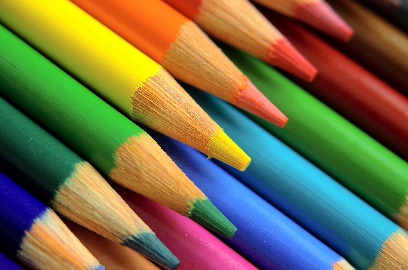 Magkeres klaerie? – Hvilken farge? Rød – Rööpses Rosa – Jovjerööpses, råvsa Grønn – KruanaGul – Viskes Blå – PlaaveLyseblå – Tjöölle Hvit – VeelkesSvart – Tjeehpes Grå – Kraevies Lysegrå – Jovje Brun – Provne, rutjkes 